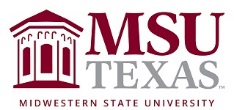 Course Syllabus: School and SocietyWest College of  Spring 2019, FE 303, Tuesday & Thursday 12:30-1:50pm Instructor: Dr. Kym Acuña Associate Professor of Educational LeadershipCoordinator Masters of Educational Leadership Program
Office Phone: 940-397-6220 E-mail: kym.acuna@msutexas.eduOffice: Ferguson 304AOffice Hours: Tuesday 9:00am-12:30pm and 2:00-4:00pm, and Thurs. 9:00am – 12:30pm and 2:00-3:00pm, and By appointment Course DescriptionTextbook & Instructional Materials Sadker, D. M. & Zittleman, K. R. (2010). Teachers, schools, and society. (10th ed.). New York, NY: McGraw-Hill Companies, Inc.Study Hours and Tutoring Assistance Student HandbookRefer to: Academic Misconduct Policy & ProceduresWCoE Conceptual FrameworkThe outcomes for graduates of professional programs are based upon knowledge, skills, and dispositions in the following elements:Learner Development - understand how learners grow and develop, recognizingthat patterns of learning and development vary individually within and across the cognitive, linguistic, social, emotional, and physical areas, and design and implements developmentally appropriate and challenging learning experiences.Learning Differences -understand individual differences and diverse culturesand communities to ensure inclusive learning environments that enable each learner to meet high standards.Learning Environment - work with others to create environments that supportindividual and collaborative learning, and that encourage positive social interaction, active engagement in learning, and self-motivation.Content Knowledge - understand the central concepts, tools of inquiry, andstructures of the discipline(s) he or she teaches and creates learning experiences that make the discipline accessible and meaningful for learners to assure mastery of the content.Application of Content - understand how to connect concepts and use differingperspectives to engage learners in critical thinking, creativity, and collaborative problem solving related to authentic local and global issues.Assessment - understand and use multiple methods of assessment to engage learners in their own growth, to monitor learner progress, and to guide the teacher’s and learner’s decision making.Planning for Instruction - plan instruction that supports every student in meeting rigorous learning goals by drawing upon knowledge of content areas, curriculum, cross-disciplinary skills, and pedagogy, as well as knowledge of learners and the community context.Instructional Strategies - understand and use a variety of instructional strategies to encourage learners to develop deep understanding of content areas and their connections, and to build skills to apply knowledge in meaningful ways.Professional Learning and Ethical Practice - engage in ongoing professional learning and use evidence to continually evaluate his or her practice, particularly the effects of his or her choices and actions on others (learners, families, other professionals, and the community), and adapts practice to meet the needs of each learner.Leadership and Collaboration - seek appropriate leadership roles and opportunities to take responsibility for student learning, to collaborate with learners, families, colleagues, other school professionals, and community members to ensure learner growth, and to advance the profession.Academic SeminarThis course is an Academic Seminar designated course.  This means that: alongside regular course content students will also be learning about research skills and research as a progressstudents are required to attend/view a February speech/lecture event that emphasizes research as a processstudents are required to attend the spring Celebration of Scholarship and submit a graded Reflection Essaystudents will have the following learning outcomes with regard to researchStudents will demonstrate the ability to apply skills needed to conduct research and/or engage in creative activitiesStudents will learn basic terminology for research and/or creative activitiesStudents will be able to describe ethical concerns or challenges of conducting research and/or engaging in creative activitiesObjectivesStudents will be able to explain and give examples of how changes in our country’s political economy and ideology have impacted public schools.Each student will begin to build his/her personal educational philosophy, based on information from Aristotle to contemporary influences.Students will be able to explain and give examples of instructional techniques effective with all learners.Each student will be able to explain and give examples from the Texas Pedagogy and Professional Responsibility Standards (EC-Grade12).Students will be able to explain and give examples from the Texas Code of Ethics and Standard Practices for Professional Educators.Students will promote learner-centered instruction as preferable to teacher-centered instruction.Each student will “sell” the desirability of equity in the classroom.Students will become salespersons for choices and differentiation assignments in the classroom.When presented with current issues, students will encourage an analysis of both sides of the issue.Content:This course is an introduction to the teaching profession and the role of the school in a democratic society with an emphasis on educational equity for all students.Specifically students will understand how schools are influenced and developed as a reflection of society while also cultivating and changing that same society.Students will learn how schools respond to federal, state and local expectations of constituents.Students will evaluate the role of school systems in the nation’s place in a global economy in light of federal, state and local objectives/outcomes.Students will gain an understanding of social issues of poverty, inequality in race and gender, and educational discrimination.Students will compare the historical context/rationale of the public educational system in relation to current trends.Students will analyze the role of curriculum, assessment and instructional practice in relation to global, federal, state and local governance expectations.Classroom PoliciesStudents are expected to assist in maintaining a classroom environment which is conducive to learning.   Inappropriate behavior in the classroom shall result, minimally, in a request to leave class and a Professional Fitness Form will be filed for review with the college. If the instructor must file a Fitness Alert Form for any reason, including failure to demonstrate appropriate teaching dispositions, the student may receive an instructor drop with an "F" for the course.Attendance PolicyAbsence Policy - Professional teachers are dependable, reliable, and responsible. Therefore, candidates are expected to be on time and in attendance at every class, and to stay for the entire class. Tardiness, leaving early, and excessive absences (3) are considered evidence of lack of dependability, and are taken seriously.It is the candidate’s responsibility to make up any missed work. Being repeatedly late for class will also result in a grade reduction regardless of other marks.Any student who misses class (for any reason) remains responsible for contacting other students to obtain class information or assignments. In the event that a class member is absent, for whatever reason, that individual assumes responsibility for contacting the instructor to account for missed work and to turn in work. It is impossible to provide a summary of all that takes place during any given class via email. If a student is going to be absent, they have the responsibility to contact the instructor to turn in assignments and obtain copies of any handouts from the missed class.  Tentative assignment due dates are listed on the course schedule. While the actual due dates may vary due to the flow of the class, all assignment due dates will be finalized and announced in class well in advance of the specific date. Late work, unless arrangements are made by the student and approved in advance by the instructor, will not be accepted.Academic Honesty MSU students demand of themselves the highest level of academic honesty as delineated in their honor creed. Academic honesty involves the submission of work that is wholly the student’s own work, except in the case of assigned group work. Additionally, academic honesty involves the proper citation of other author’s works.By enrolling in this course, the student expressly grants MSU a “limited right” in all intellectual property created by the student for the purpose of this course. The “limited right” shall include but shall not be limited to the right to reproduce the student’s work product in order to verify originality and authenticity, and for educational purposes.Disability SupportAs the faculty of the West College of Education, we are dedicated to helping meet the needs of our students with disabilities and are eager to provide the accommodations to which such students are entitled. If you have a documented disability and are registered with the Office of Disability, please let your instructor know to expect a letter from that office describing the accommodations to which you are entitled. If you have a documented disability but are not registered with the Office of Disability, please contact that office immediately to register.Plagiarism StatementBelow is a list of the most common forms of plagiarism, which should be avoided to prevent disciplinary actions.Buying a paper from a research service or term paper millTurning in another student’s workTurning in a paper a peer has written for the studentCopying a paper from a source text without proper attributionCopying materials from a source text, supplying proper documentation, but leaving out quotation marksParaphrasing materials from source text without appropriate documentationTo prevent possible intentional or unintentional plagiarism, all students are advised to seek assistance from program faculty regarding proper methods of source citation.Additional ReadingsAs assigned by the professor.AssessmentsCritical Thinking Skills – Students will obtain and analyze international educational data for the United States and a country of the student’s choice.  Students will evaluate their comparative data analysis and identify an area of strength and an area of opportunity within the United States’ educational system.  Students will articulate their position with supporting evidence in the form of a letter to the editor.  Assessment will be evaluated with elements of AACU Critical Thinking Skills and Social Responsibility rubrics.Communication Skills - Students are required to complete 6 hours of observation at a school setting. Students not seeking certification will observe virtual classrooms around the world; students seeking certification will observe in a traditional classroom setting. Students will submit reports on topics related to areas of discussion outlined in the content objectives of the course. Students may provide positive or negative examples, supporting either one with evidence, of social equity issues, learner centered versus teacher centered instruction, conditions of curriculum/assessment issues related to state mandates or other topics identified as content or skill.  Assessment will be evaluated with elements of AACU Written Communication rubric.Personal Responsibility - Students will explain the importance of ethical behavior and score at least 80% on an online ethics module.Social Responsibility – In conjunction with the assessment for Critical Thinking Skills, students will articulate their comparative data analysis evaluations in the form of a letter to the editor.  Assessment will be evaluated with elements of AACU Critical Thinking Skills and Social Responsibility rubrics.Speech and Language Assessment Required for Students Seeking Certification:As an additional benefit to our students, our staff in the College of Education includes Mary Wines.  Mrs. Wines will provide each member of this class with a speech/language assessment.  This assessment will take about 5 minutes, although times may vary slightly individual-by-individual.  Should Mrs. Wines ask you to schedule some appointments for remedial assistance, be sure to take advantage of this service.Learning Philosophy StatementDuring this semester you will be required to write a Philosophy of Learning Statement. By writing the statement, you will briefly explore your thoughts and ideas concerning learning and how it “happens” in schools.Reading checksIn order to practice an assessment technique as well as show synthesis and preparation prior to class discussions, students will prepare one-pager/reading check during the course. See format details in this syllabus and due dates in the course calendar. Reading QuizzesFor every other unit you will complete an online reading quiz rather than the reading check written assignment. The reading quiz should be complete alone and with no book.  The quiz must be completed before class the day it is due. Research Article ActivitiesAnalysis, evaluation, and synthesis of research articles allows an opportunity to understand how schools are influenced and developed as a reflection of society while also cultivating and changing that same society. You will be expected to show critical thinking skills and social responsibility in examinations of three current events during the semester. As indicated in the calendar, you will investigate three current event topics and determine how they impact education. Rubric will be provided. Consider the following points: Summarize the article. What was it about?What types of sources where used for the article? Where did the information come from?What is your reaction to the article? What did you learn?How does the article influence you as a future teacher or in your chosen profession?How does the article relate to students, school, and society?Class ParticipationEach student brings a unique perspective and life experience to the learning environment and is expected to actively and thoughtfully participate by making pertinent contributions. All students are expected to read assignments and be prepared to discuss them. Note that you are provided with focus questions that are designed to structure your reading of the assigned texts. Moreover, additional readings may be assigned by the course instructor. In addition to having thought through the answers to such questions before the start of class, you should be able to summarize the main argument(s) and/or central concepts for each excerpt or text that is assigned. Please come to class with questions or issues from the reading that you found central or worthy of further exploration. Students may also be asked to do activities and exercises related to the assigned readings or to lead discussions on a topic or reading. You will have many opportunities to participate in class and on D2L, and such is a very important part of this course.Because classroom participation is vital to your learning, 5 points will be deducted from your participation grade for each missed class after the first absence.DispositionsStudents will promote learner-centered instruction as preferable to teacher centered instruction.Each student will “sell” the desirability of equity in the classroom.Students will become salespersons for choices and differentiation assignments in the classroom.When presented with current issues, students will encourage an analysis of both sides of the issue.Attitude – Demonstrate the following dispositions that are essential for learning:Curiosity (ask questions, look for additional answers, probe, reflect)Flexibility (take alternate points of view, be open-minded)Organization (plan ahead – literally, GET A PLANNER!)Patience (take time to reason, be persistent in efforts)Risk-taking (try things beyond your current repertoire)Passion (invest in ideas, processes, products, and most of all – other people)Submitted Work - Correct spelling and use of appropriate grammatical skills are expected on each written assignment or project. Most of the assignments/projects will be typed and utilize an appropriate style (Times New Roman, 12 point font, double spaced). Assignments that are handwritten need to be eligible, neat and clean. Unacceptable work will be returned, un-graded, or lead to reduction in grade. In addition, plagiarized or copied word will receive a grade of ZERO with no make-up allowed.Assignments3 Observation PapersLearning Philosophy Statement3 Research Article ActivitiesLetter to the EditorClass Participation (includes attendance and class participation)Reading ChecksReading QuizzesEthics AssessmentGrading Observation Papers (3 @ 100 points each)			300 pointsEthics Assessment							100 pointsClassroom Participation						100 pointsLearning Philosophy Statement					100 pointsLetter to the Editor							  50 points				Research article activity (2 @ 50 points each)		100 pointsCelebration of Scholarship Reflection Essay		100 pointsChapter Reading Quizzes (5 @ 50 points each)		250 pointsReading checks (5 @ 50 points each)				250 pointsTotal Points					       			1350 points	Final Grade Possibilities90-100 percent	A80-90 percent	B70-80 percent	C60-70 percent	D≤ 60 percent	FCalendar (May be changed to meet class needs)MSU Writing Center:Begin drafting papers as early as possible and take advantage of the MSU Writing Center, located off the second floor atrium of Prothro-Yeager. Tutoring is available Monday through Thursday from 9 am to 4 pm; you can also find a tutor at the satellite location in Moffett Library Honors Lounge, Sunday and Thursday from 6 pm to 9 pm.  Writing tutors will not edit your papers for you, but they will provide support and feedback at every stage of the writing process, from brainstorming to drafting, revising to proofreading.Concealed Carry Statements for the West College of EducationUniversity GuidelinesSenate Bill 11 passed by the 84th Texas Legislature allows licensed handgun holders to carry concealed handguns on campus, effective August 1, 2016.  Areas excluded from concealed carry are appropriately marked, in accordance with state law.  For more information regarding campus carry, please refer to the University’s webpage at:  http://mwsu.edu/campus-carry/.Extra Credit Late Work  Desire-to-Learn (D2L)Extensive use of the MSU D2L program is a part of this course. Each student is expected to be familiar with this program as it provides a primary source of communication regarding assignments, examination materials, and general course information. You can log into D2L through the MSU Homepage. If you experience difficulties, please contact the technicians listed for the program or contact your instructor.Attendance Change of ScheduleA student dropping a course (but not withdrawing from the University) within the first 12 class days of a regular semester or the first four class days of a summer semester is eligible for a100% refund of applicable tuition and fees. Dates are published in the Schedule of Classes each semester.Refund and Repayment PolicyA student who withdraws or is administratively withdrawn from Midwestern State University (MSU) may be eligible to receive a refund for all or a portion of the tuition, fees and room/board charges that were paid to MSU for the semester. HOWEVER, if the student received financial aid (federal/state/institutional grants, loans and/or scholarships), all or a portion of the refund may be returned to the financial aid programs. As described below, two formulas (federal and state) exists in determining the amount of the refund. (Examples of each refund calculation will be made available upon request).Services for Students With Disabilities In accordance with Section 504 of the Federal Rehabilitation Act of 1973 and the Americans with Disabilities Act of 1990, Midwestern State University endeavors to make reasonable accommodations to ensure equal opportunity for qualified persons with disabilities to participate in all educational, social, and recreational programs and activities. After notification of acceptance, students requiring accommodations should make application for such assistance through Disability Support Services, located in the Clark Student Center, Room 168, (940) 397-4140. Current documentation of a disability will be required in order to provide appropriate services, and each request will be individually reviewed. For more details, please go to http://www.mwsu.edu/student-life/disability.College PoliciesCampus Carry Rules/PoliciesRefer to: Campus Carry Rules and PoliciesSmoking/Tobacco PolicyCollege policy strictly prohibits the use of tobacco products in any building owned or operated by WATC.  Adult students may smoke only in the outside designated-smoking areas at each location.Alcohol and Drug PolicyTo comply with the Drug Free Schools and Communities Act of 1989 and subsequent amendments, students and employees of Midwestern State are informed that strictly enforced policies are in place which prohibits the unlawful possession, use or distribution of any illicit drugs, including alcohol, on university property or as part of any university-sponsored activity. Students and employees are also subject to all applicable legal sanctions under local, state and federal law for any offenses involving illicit drugs on University property or at University-sponsored activities.Grade Appeal ProcessNotice
Changes in the course syllabus, procedure, assignments, and schedule may be made at the discretion of the instructor.AssignmentGrading PercentageObservation Papers (3 @ 100 points each)300 pointsEthics Assessment	100 pointsClassroom Participation100 pointsLearning Philosophy Statement100 pointsLetter to the Editor50 pointsResearch article activity (2 @ 50 points each)100 pointsCelebration of Scholarship Reflection Essay100 pointsChapter Reading Quizzes (5 @ 50 points each)250 pointsReading checks (5 @ 50 points each)	250 pointsTotal Points1350 pointsDateTopics and FocusReadingsAssignments/Class ActivityTue- Jan 15Introductions, Syllabus, Program RequirementsDiscussion of AssignmentsThurs- Jan 17The History of American EducationChapter 7, Sadker & ZittlemanReading Check – Chapter 7 dueTue- Jan 22The History of American Education/ Philosophy of EducationChapter 7, Sadker & ZittlemanThurs- Jan 24Philosophy of EducationChapter 8, Sadker & ZittlemanReading Quiz – Chapter 8 dueTue- Jan 29Philosophy of EducationChapter 8, Sadker & ZittlemanBring your copy of your Philosophy of Education statement Discussion of Philosophy of Education Statement Thurs- Jan 31Financing and Governing America’s SchoolsChapter 9, Sadker & ZittlemanReading Check Chapter 9 duePhilosophy of Education Statement Final dueTue- Feb 5Financing and Governing America’s SchoolsChapter 9, Sadker & Zittleman*Feb 6 Required Faculty Panel Research Event-Comanche Suites (Evening)Thurs- Feb 7Understanding ResearchTue- Feb 12School Law and EthicsChapter 10, Sadker & ZittlemanReading Quiz Chapter 10 dueThurs- Feb 14School Law and EthicsChapter 10, Sadker & ZittlemanResearch Article 1: International Education dueTue- Feb 19School Law and EthicsChapter 10, Sadker & ZittlemanIn Class Ethics AssessmentThurs- Feb 21School Law and Ethics Chapter 10, Sadker & Zittleman1st Observation Paper DueTue- Feb 26Purpose of America’s Schools and the Current Reform MovementChapter 5, Sadker & ZittlemanReading Check Chapter 5 DueThurs- Feb 28Purpose of America’s Schools and the Current Reform MovementChapter 5, Sadker & ZittlemanResearch Article #2 Presentation: Politics due IN CLASSTue- Mar 5Purpose of America’s Schools and the Current Reform MovementChapter 5, Sadker & ZittlemanResearch Article #2 Presentation: Politics due IN CLASSThurs- Mar 7Curriculum, Standards, and TestingChapter 6, Sadker & ZittlemanReading Quiz Chapter 6 DueTues- Mar 12Curriculum, Standards, and TestingChapter 6, Sadker & ZittlemanDiscussion of the “Letter to the Editor” Assignment2nd Observation Paper DueThurs- Mar 14Student Life in School and at HomeChapter 4, Sadker & ZittlemanReading Check Chapter 4 DueMarch 18-12NO CLASS – Spring BreakTues- Mar 26Student Life in School and at HomeChapter 4, Sadker & ZittlemanThurs- Mar 28Student Life in School and at HomeChapter 4, Sadker & ZittlemanLetter to the Editor DueTues – Apr 2Becoming a Teacher Reexamined- Guest SpeakerChapter 1, Sadker & ZittlemanReading Quiz Chapter 1 DueThurs- Apr 4Different Ways of LearningChapter 2, Sadker & ZittlemanReading Check Chapter 2 DueTue – Apr 9Different Ways of LearningGuest SpeakerChapter 2, Sadker & Zittleman3rd Observation paper DueThurs- Apr 11Different Ways of LearningChapter 2, Sadker & ZittlemanTue – Apr 16Teaching Diverse Students Chapter 3, Sadker & ZittlemanReading Quiz Chapter 3 DueThurs-Apr 18NO CLASS- Easter BreakTue – Apr 23Teaching Diverse Students Guest SpeakerChapter 3, Sadker & ZittlemanThurs  – Apr 25UGRCAF Tue – Apr 30Teaching Diverse Students Chapter 3, Sadker & ZittlemanCelebration of Scholarship Reflection Essay DueThurs  – May 2Course synthesisCourse Evals and Wrap-up